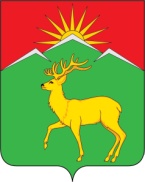 Малиновский сельский Совет депутатовСаянского района Красноярского краяРЕШЕНИЕс. Малиновка16.06.2022								№ 66О внесении изменений в решение Малиновского сельского Совета депутатов от 10.08.2017 №48 «Об утверждении Положения о бюджетном процессе в Малиновском сельсовете»В соответствии частью 2 статьи 172 Бюджетного кодекса Российской Федерации в редакции Федеральных законов от 28.06.2021 № 228-ФЗ, от 28.03.2017 № 48-ФЗ, руководствуясь Уставом Малиновского сельсовета, Малиновский сельский Совет депутатов РЕШИЛ:1. Внести в Положение о бюджетном процессе, утвержденное решением Малиновского сельского Совета депутатов от 10.08.2017 № 48 «Об утверждении Положения о бюджетном процессе в Малиновском сельсовете», следующие изменения:1.1. Часть 1 статьи 11 приложения Положения изложить в следующей редакции:«1. Составление проектов бюджетов основывается на:положениях послания Президента Российской Федерации Федеральному Собранию Российской Федерации, определяющих бюджетную политику (требования к бюджетной политике) в Российской Федерации;документах, определяющих цели национального развития Российской Федерации и направления деятельности органов публичной власти по их достижению;основных направлениях бюджетной и налоговой политики муниципальных образований;прогнозе социально-экономического развития;бюджетном прогнозе (проекте бюджетного прогноза, проекте изменений бюджетного прогноза) на долгосрочный период;муниципальных программах (проектах муниципальных программ, проектах изменений указанных программ)».2. Контроль за исполнением настоящего решения возложить на постоянную комиссию по бюджету и экономической политике.3. Настоящее решение вступает в силу в день, следующий за днем официального опубликования в газете «Вести поселения»,  подлежит размещению в информационно-телекоммуникационной сети Интернет на сайте администрации Саянского района www.adm-sayany.ru и  применяется к правоотношениям, возникающим при составлении и исполнении бюджета Малиновского сельсовета, начиная с бюджета на 2022 год и плановый период 2023 и 2024 годов.Глава Малиновского сельсовета,Председатель Малиновского сельского Совета депутатов				А.И. Мазуров